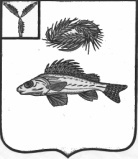    АДМИНИСТРАЦИЯЕРШОВСКОГО МУНИЦИПАЛЬНОГО   РАЙОНА САРАТОВСКОЙ ОБЛАСТИПОСТАНОВЛЕНИЕОт 17.12.2013 г   № 2126      г. Ершов«Об утверждении перечня должностных лиц органов местного самоуправления Ершовского  муниципального района, уполномоченных составлять протоколы об административных правонарушениях»Руководствуясь п.10 части 1 статьи 10.1 Закона Саратовской области № 104-ЗСО «Об административных правонарушениях на территории Саратовской области», Законом Саратовской области № 41 – ЗСО «Об административных комиссиях и наделении органов местного самоуправления государственными полномочиями по образованию и обеспечению деятельности административных комиссий, определению перечня должностных лиц. уполномоченных составлять протоколы об административных правонарушениях» администрация Ершовского муниципального района ПОСТАНОВЛЯЕТ:1. Утвердить перечень должностных лиц органов местного самоуправления Ершовского муниципального района Саратовской области уполномоченных составлять протоколы об административных правонарушениях предусмотренных статьями 1.2-1.4,3.1,4.1-4.4,8.2,8.3. закона Саратовской области № 104-ЗСО «Об административных правонарушениях на территории Саратовской области» согласно приложению.2. Признать утратившим силу п.1 постановления администрации Ершовского муниципального района Саратовской области от 30.07.2013 г. № 1343 «Об утверждении перечня должностных лиц органов местного самоуправления Ершовского  муниципального района, уполномоченных составлять протоколы об административных правонарушениях».3. Отделу кадров, делопроизводства и контроля разместить настоящее постановление на сайте администрации Ершовского муниципального района в сети Интернет.Глава администрации                                                                    С.А. Зубрицкая Приложение к постановлению                                                                                                             администрации ЕМР                                                                                                             от _____________ № _______ПЕРЕЧЕНЬдолжностных лиц органов местного самоуправления Ершовского муниципального района Саратовской области уполномоченных составлять протоколы об административных правонарушениях предусмотренных статьями 1.2-1.4, 3.1, 4.1-4.4, 8.2, 8.3 закона Саратовской области № 104-ЗСО «Об административных правонарушениях на территории Саратовской области»1.1 Линько Галина Юрьевна – главный специалист отдела по организационным вопросам, информации и взаимодействию с органами МСУ;1.2 Клочков Игорь Петрович – консультант отдела жилищно-коммунального хозяйства, транспорта и связи;1.3 Лобачева Ольга Александровна – главный специалист жилищно-коммунального хозяйства, транспорта и связи;1.4 Беднякова Светлана Ивановна – консультант отдела по делам ГО и ЧС, мобилизационной подготовке и секретному делопроизводству;1.5 Целик Вадим Викторович – начальник отдела строительства, архитектуры и благоустройства администрации ЕМР; 1.6 Черных Татьяна Михайловна – главный специалист отдела строительства, архитектуры и благоустройства администрации ЕМР; 1.7 Сладкомедова Ольга Васильевна – начальник отдела по управлению муниципальным имуществом, земельным ресурсам и экономической политики;1.8 Кауфман Наталья Александровна – ведущий специалист отдела по управлению муниципальным имуществом, земельным ресурсам и экономической политики;1.9   Глава Антоновского муниципального образования (по согласованию);1.10 Глава администрации Декабристского муниципального образования (по согласованию);1.11 Глава Кушумского муниципального образования (по согласованию);1.12 Терехов Владимир Иванович – инспектор по работе с населением администрации Кушумского муниципального образования (по согласованию);1.13 Комарова Любовь Ивановна - инспектор по работе с населением администрации Кушумского муниципального образования (по согласованию);1.14 Глава Марьевского муниципального образования (по согласованию);1.15 Глава Миусского муниципального образования (по согласованию);1.16 Глава Моховского муниципального образования (по согласованию);1.17 Глава Новокраснянского муниципального образования (по согласованию);1.18 Кулакова Татьяна Викторовна - ведущий специалист администрации Новокраснянского муниципального образования (по согласованию);1.19 Устинова Ольга Тимофеевна - ведущий специалист администрации Новокраснянского муниципального образования (по согласованию); 1.20 Кузнецова Елена Юрьевна - специалист 1 категории администрации Новокраснянского муниципального образования (по согласованию);1.21 Тараненко Елена Александровна - специалиста 2 категории администрации Новокраснянского муниципального образования (по согласованию).1.22 Глава Новорепинского муниципального образования (по согласованию);1.23 Глава администрации Новосельского муниципального образования (по согласованию);1.24 Глава Орловогайского муниципального образования (по согласованию);1.25 Петрова Галина Николаевна - главный специалист администрации Орлово-Гайского муниципального образования (по согласованию);1.26 Глава Перекопновского муниципального образования (по согласованию);1.27 Жило Татьяна Юрьевна – заместитель главы Перекопновского муниципального образования (по согласованию);1.28 Семенова Людмила Олеговна – инспектор по работе с населением администрации Перекопновского муниципального образования (по согласованию);1.29 Болдова Галина Алексеевна -  инспектор по работе с населением администрации Перекопновского муниципального образования (по согласованию);1.30 Бекбулатова Людмила Джумагуловна - инспектор по работе с населением администрации Перекопновского муниципального образования (по согласованию);1.31 Казакова Ольга Валентиновна - инспектор по работе с населением администрации Перекопновского муниципального образования (по согласованию);1.32 Глава администрации Рефлекторского муниципального образования (по согласованию);1.33 Глава администрации Чапаевского муниципального образования (по согласованию).